Örgütsel Dayanıklılık Ölçeği (MEB’e Bağlı İlköğretim Ve Ortaöğretim Devlet  Okulları İçin )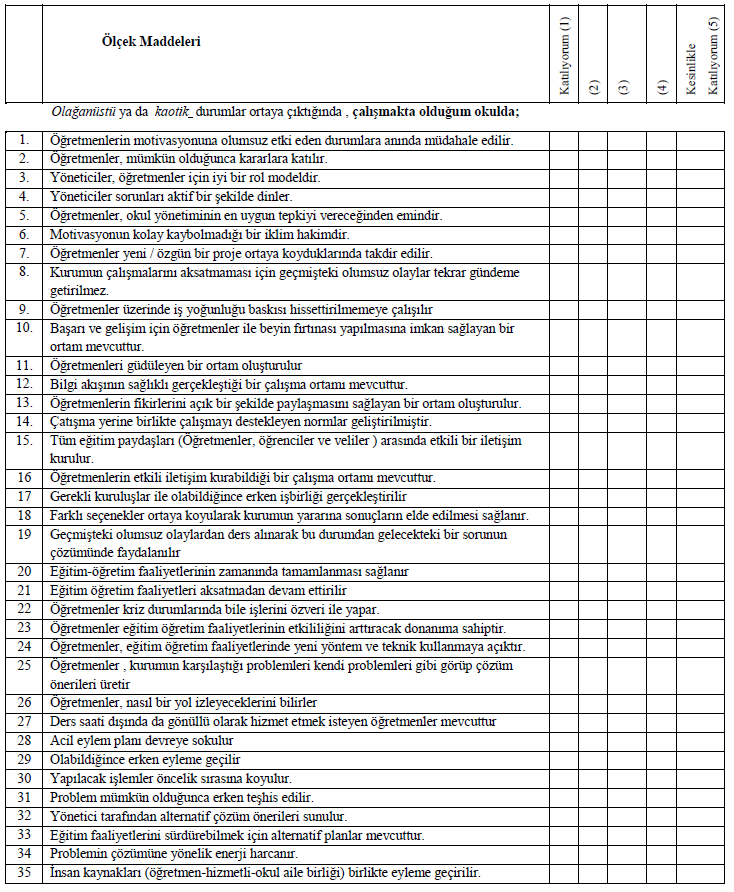 